Ламыкина Наталья Ивановна, муниципальное общеобразовательное учреждение Лицей №88 г.Челябинска,  учитель английского языка                                                                                                                                                      Тема:            Система работы учителя по организации исследовательской деятельности учащихся1.Введение Наиболее доступной для разрешения вопросов мотивации школьников к учению выступает исследовательская деятельность, основной функцией которой является инициирование учеников к познанию мира, себя и себя в этом мире. Под исследовательской деятельностью  понимается творческий процесс совместной деятельности двух субъектов (учителя и ученика) по поиску решения неизвестного, результатом которой является формирование исследовательского стиля мышления и мировоззрения в целом.Опытно-экспериментальная работа в школе без творчества немыслима. Состояние постоянного поиска и эксперимента естественно для современной школы. Вне этого состояния школа не сможет полностью выполнять функции образовательного учреждения. Опытно-экспериментальная работа стала действенным фактором созидания новой школы, нового учителя и нового ученика.Важную роль здесь играет сотрудничество учителя и ученика: учитель владеет умениями и навыками, умеет научить, а школьник готов взять эти знания, так как заинтересован в грамотном выполнении своей исследовательской работы или проекта.Следует отметить, что основной корпус формируемых теоретических знаний и практических умений исследовательской работы включает в себя такие теоретические знания,  как: история развития науки; структура научного познания; научная гипотеза; понятие научной парадигмы; общая характеристика научной работы (цель, содержание, продукт, способы, средства); теоретические и эмпирические методы исследования. Исследовательская работа в то же время в основном направлена на такие практические умения,  как: поставить и сформулировать проблему исследования; умение выдвинуть и теоретически обосновать гипотезу; наметить план работы; провести исследование; обработать и проинтерпретировать данные; написать научный доклад или статью; публично защитить основные тезисы исследования.Исследовательская деятельность создает определенные условия для формирования собственного социального опыта. Когда ученик соприкасается с наукой, он выражается сам и наблюдает самовыражение у других. Это становится для него очевидным и не вызывает отрицания. Прежде всего, наука развивает ум. Она требует от него и, следовательно, воспитывает в нем системность и последовательность. Обучает его различным схемам мышления. Показывает перспективу знаний, а потому заряжает азартом добывать их. Исследовательская деятельность воспитывает интеллектуальный подход к решению любой проблемы, делает ученика внимательнее, спокойнее, конструктивнее. Такая деятельность развивает речь, пополняет лингвистический багаж, совершенствует, обогащает лексику, формирует коммуникативную компетентность.                                                Учить умению описывать проблему, находить способы ее решения, докладывать полученные результаты слушателю, деликатно вести научный спор, научную дискуссию, вежливо и уважительно выслушивать оппонента, принимая или не принимая его точку зрения, уважать себя, других и сам интеллектуальный труд. Навыки исследовательской деятельности развивают у учащихся познавательные и творческие способности, а также личные качества, способствующие успешной научно-исследовательской работе. 2.Исследовательская работа в Лицее№88В нашем лицее ведется систематическая работа по привлечению школьников к участию в научно-исследовательском движении. Начинается такая работа в летнем профильном лагере. Задачи лагеря: -    приобщение к научно-исследовательской и экспериментальной деятельности;-         развитие творческих способностей;-         формирование навыков исследовательской деятельности;-         оздоровление детей.	Лагерь, предоставляя широкий спектр выбора пространств деятельности, открывает для ребенка удивительную возможность выбора видов деятельности в соответствии с его желаниями и способностями. Чтобы ребенок смог совершить осознанный выбор, необходимо предварительно познакомить его с различными видами деятельности, которые смогли бы его заинтересовать. У ребенка в результате такого ознакомления появляется возможность определить первостепенный, ведущий вид деятельности. Роль педагога на данном этапе - помочь каждому ребенку сделать свой собственный выбор. Функции педагога включают в себя стимулирование ребенка к расширению круга своих интересов и исследованию новых для себя направлений деятельности. Важным качеством педагога является умение пробудить в детях исследовательский интерес.Профильный лагерь помогает развить у подростка навыки:   - самостоятельной работы с научными и историческими источниками, информационными технологиями;                                                                    - самостоятельно принимать решения;   - осуществлять ролевое взаимодействие, обмен информацией;   - мыслительной деятельности при проектировании, планировании, деятельности, работе с источниками информации, анализе, синтезе, структурировании информации;   - самоанализа и рефлексии.Результатом работы в этом направлении явилось выявление исследовательских умений и навыков, грамотное и целесообразное сочетание их с общеучебными, сосредоточение их в процессе обучения по возрастным группам.7-8 классы ·        умение под руководством педагога выбирать тему учебного исследования;·        формулировать цели и задачи исследования;·        умение определять возможные методы решения несложной проблемы;·        умение подбора литературы, источников, которые относятся к исследуемому вопросу;·        умение составления БД (базы данных);·        умение составления раздела «Состояние вопроса».9 класс ·        формулировать актуальность данного учебного исследования;·        проводить обзор литературы по теме исследования;·        умение самостоятельно выдвигать гипотезу учебного проекта или исследования;·        связывать темы исследования с аналогичными учебными темами школьных курсов;·        умение определять возможные методы исследования;·        написать самостоятельно тезисы по учебному исследованию;·        умение защитить результаты работы на школьной конференции.10-11 класс ·        под руководством научного руководителя формируется умение наводить научные и учебные подразделения, в которых проводится исследование по выбранной теме;·        умение написать реферат, рецензию, эссе;       дипломная защита проекта.Большую помощь в работе по научно-исследовательской деятельности оказывает заведующая кафедрой «Одаренные дети» Мелентьева Ирина Леонидовна,  которая ежегодно проводит в начале учебного года семинар для учащихся и учителей лицея «Основы исследовательской деятельности». Можно смело утверждать: научное сообщество учащихся устойчиво существует в лицее № 88. Объяснение этого феномена состоит в том, что  наши учителя успешно работают по формированию исследовательских навыков у ребят с  момента  их поступления в 5 класс. Они принимают участие в конкурсах « Мой первый доклад» и конкурсе Челябинского Государственного Университета « Малая Академия» и продолжают эту работу на протяжении всего времени обучения в лицее.3.Реферативно-исследовательская работа по английскому языку.Профильный лагерь, создавая условия для индивидуальной работы, помогает увидеть ребенка, который способен заниматься научно-исследовательской деятельностью, которому можно предложить создать проект или написать исследовательскую работу. Мои ученики успешно занимаются исследованием языковых средств и особенностей английского языкаТакая работа и интерес к руководству учебно-исследовательской деятельностью  учащихся началась у меня с участия в работе лингвистического направления в профильном лагере 2008-2009 учебном году и участия  в региональной конференции «Управление исследовательской работой учащихся» в октябре 2008 года.Результатом  нашей работы с ребятами стало участие в районной научно-практической конференции с двумя работами учеников 7 и 8 класса «Использование англицизмов» и «Лексическая система английского языка»( Приложение №1) Обе работы стали победителями и участниками городской конференции и получили дипломы участников.В 2010-11 мы продолжили нашу работу и с ученицей 8 класса заинтересовались и в профильном лагере начали работу по изучению особенностей использования времени Present Progressive. Эта работа продолжалась в течение учебного года и в марте 2011года мы защищали                                                                                                        свою работу на районной научно-практической конференции и участвовали  в работе городской конференции.  Другую работу мы сделали с учеником 9 класса на тему « Особенности современной газетной лексики», которая стала победителем районной конференции и участником городской.В 2011-12 учебном году мы с учениками 7 класса приняли участие в конкурсе реферативно-исследовательских работ « Малая Академия», проводимой Челябинским Государственным Университетом с работой « Этот удивительный артикль», которая стала призером этого конкурса.При построении учебно-исследовательского процесса мной соблюдаются следующие обязательные этапы:      выбор темы исследования На мой взгляд, это самый важный и самый сложный этап начала работы ученика и учителя над исследованием. Чем конкретнее название темы, тем грамотнее.       осознание учеником сути проблемыЗдесь помогут вопросы: что изучаете в данной теме, зачем, почему, к чему в конечном итоге вы стремитесь? Вопросы заставят школьника думать и целенаправленно искать точку отсчёта начатого исследования. Напрямую это относится и к определению целей и проблем исследования. Необходимо подсказать молодому человеку при формулировании цели работы использовать глаголы, такие, как описать, выявить, проанализировать, провести сравнительный анализ, систематизировать, обобщить и т.д.     организация хода работы над раскрытием проблемы исследования-   определяются сроки -   составляется план — изучение литературы — сбор и обработка данных;— уточнение аппарата исследования — организация экспериментального исследованиясоставление и оформление работыоформление теоретического материала по проблеме.сбор дополнительных сведений (при необходимости).обработка и анализ результатов, корректировка гипотезы.оформление демонстрационного материала (схем, таблиц)4. Заключение Основными позитивными  результатами  работы в учебно-исследовательском направлении я считаю:1. Развитие способности у учащихся аналитически мыслить, сравнивать, обобщать, классифицировать изучаемый материал.2. Знакомство учащихся с методами исследования и выработка умения выбирать конкретные методы и методики, необходимые в собственном исследовании.3. Овладение учащимися способностью формулировать проблему и гипотезу исследования.4. Обучение формам представления основных результатов исследовательской работы учащихся.	 5. Использованная литература и Интернет ресурсыСтепанова М.В. Учебно-исследовательская деятельность школьников в профильном обучении // Под ред. А.П. Тряпицыной. – СПб.: КАРО, 2005Дереклеева Н.И. Научно-исследовательская работа в школе–М.: Вербум-М, 2001http://www.researcher.ru/editors/f_1ye4bz/f_266an5/f_1xkcoo/a_1y17rz.htmlhttp://www.schoolrm.ru/schools/gim12sar/upload/workbook/methodical_council/dankova.pdf6.ПриложениеОрганизация летнего профильного лагеря «Новое поколение» для учащихся 7 классов является одной из форм реализации лицейской программы  «Одаренные дети» и стартом в увлекательный мир исследований.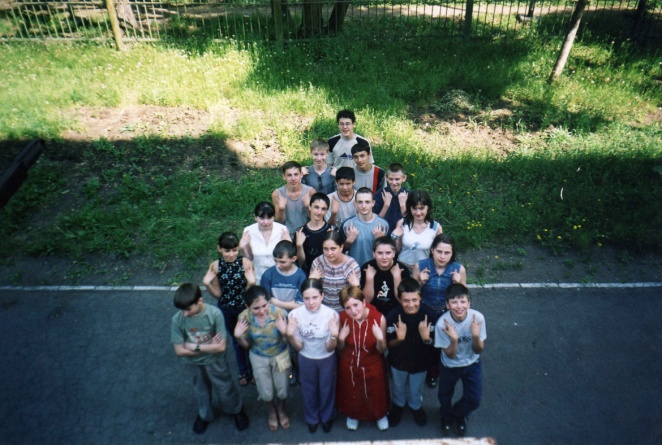 Мы – новое поколение!Кафедра методики работы с одаренными детьми2 Работы уч-ся, размещенные на сайте лицея.http://www.lyceum88.ru/англицизмы%20город.dochttp://www.lyceum88.ru/победитель%20ноу.doc                                                                                                                          